MOHD ZULKARNAIN BIN SAMRI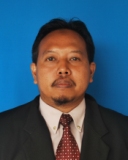 JKR 1854,QRTS GURUKOLEJ VOKASIONAL KOTA TINGGI81900 KOTA TINGGI JOHORTEL: 016 9751693EMAIL :freelancermzs@gmail.com.PERSONAL INFORMATIONBorn September 21st, 1973 in Johor (Malaysia)Citizenship: MalaysianMarital status: married, 3 kidsWORK HISTORY	01. 2009 - present	LECTURER (VOCATIONAL COLLEGE)Prepare course materials such as syllabi, homework assignments, and handouts.Evaluate and grade students' class work, assignments, and papers.Initiate, facilitate, and moderate classroom discussions.Maintain student attendance records, grades, and other required records.Plan, evaluate, and revise curricula, course content, course materials, and methods of instruction.Compile, administer, and grade examinations, or assign this work to others.Select and obtain materials and supplies such as textbooks.Advise students on academic and vocational curricula and on career issues.Participate in student recruitment, registration, and placement activities.01. 2001 – 12. 2008	ENGLISH TEACHER (SM VOKASIONAL SEGAMAT)Prepare course materials such as syllabi, homework assignments, and handouts.Evaluate and grade students' class work, assignments, and papers.Initiate, facilitate, and moderate classroom discussions.Maintain student attendance records, grades, and other required records.Plan, evaluate, and revise curricula, course content, course materials, and methods of instruction.Compile, administer, and grade examinations, or assign this work to others.Select and obtain materials and supplies such as textbooks.Advise students on academic and vocational curricula and on career issues.Participate in student recruitment, registration, and placement activities.01. 2012 – 12. 2015      contract copywriter 
Pineapple AdvertisingJohor Bahru, Johor
Pineapple Advertising is a small enterprise that specialises in advertising.

Responsibilities:Created advertising copy for print and online mediaProofread copyAchievements:Created keyword-rich and compelling copy to vastly improve SEO and search.EDUCATION01.1992 – 12.1995	mara institute of technology (SHAH ALAM)	BACHELOR OF MASS COMMUNICATIONS (PUBLISHING)01.1999 – 12.2000	TEACHER TRAINNING COLLEGE (JOHOR BAHRU)	DIPLOMA IN TEACHING ENGLISH AS SECOND LANGUAGE (TESL)SKILLSClericalEnglish LanguageWritingReading ComprehensionEducation and TrainingLearning StrategiesSUMMARYI am a creative freelance writer with three years experience in the industry working in print and online media, looking for exciting new writing projects.